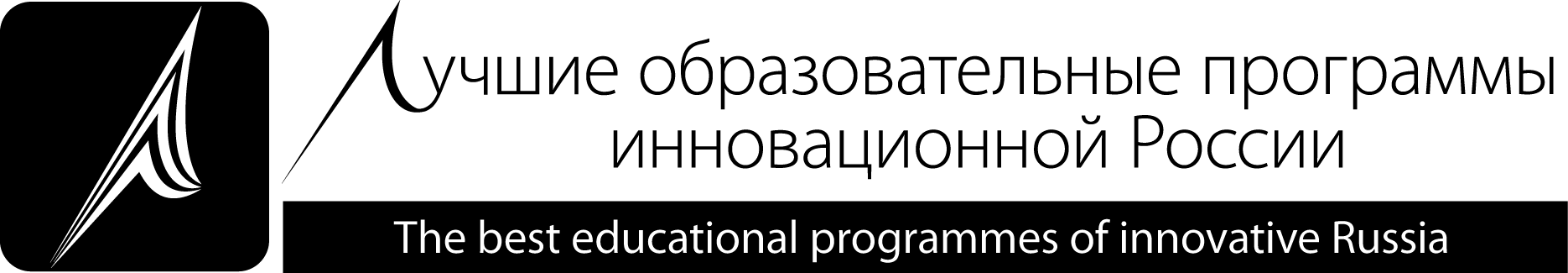 Лучшие образовательные  программы Новосибирского государственного технического университета 2015 года02.03.03 Математическое обеспечение и администрирование информационных систем01.03.02 Прикладная математика и информатика01.04.02 Прикладная математика и информатика03.03.02 Физика03.04.02 Физика10.03.01 Информационная безопасность13.04.01 Теплоэнергетика и теплотехника13.03.02 Электроэнергетика и электротехника15.03.05 Конструкторско-технологическое обеспечение машиностроительных производств22.03.01 Материаловедение и технологии материалов15.03.02 Технологические машины и оборудование24.03.03 Баллистика и гидроаэродинамика23.03.03 Эксплуатация транспортно-технологических машин и комплексов15.03.04 Автоматизация технологических процессов и производств09.03.01 Информатика и вычислительная техника09.03.02 Информационные системы и технологии09.03.03 Прикладная информатика09.03.04 Программная инженерия18.03.02 Энерго- и ресурсосберегающие процессы в химической технологии, нефтехимии и биотехнологии29.03.04 Технология художественной обработки материалов20.03.01 Техносферная безопасность20.04.01  Техносферная безопасность05.03.06 Экология и природопользование10.05.03 Информационная безопасность автоматизированных систем24.03.04 Авиастроение25.03.01 Техническая эксплуатация летательных аппаратов и двигателей17.05.01 Боеприпасы и взрыватели12.03.05 Лазерная техника и лазерные технологии27.03.04 Управление в технических системах41.03.01 Зарубежное регионоведение45.03.02 Лингвистика37.03.01 Психология42.03.01 Реклама и связи с общественностью45.03.01 Филология40.03.01 Юриспруденция39.03.01 Социология38.03.02 Менеджмент38.03.01 Экономика